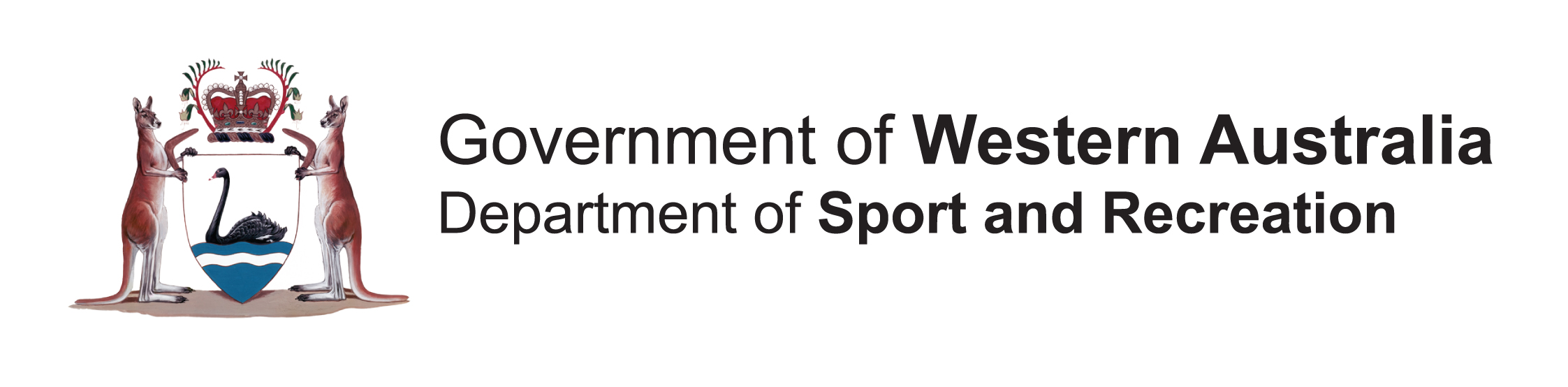 Department of Sport and Recreation 2017 Graduate Program FREQUENTLY ASKED QUESTIONS PLEASE READ BEFORE CONTACTING USWhat is the aim of the Graduate Program?	1What is DSR looking for in a graduate?	1How many graduate roles are there in the 2017 program and in what areas?	2What will the graduate roles involve?	2What kind of work tasks are graduates expected to do?	2Do graduates receive any training to support them in their new public sector role?	3How else are graduates supported in their role?	3What are the minimum qualifying standards for the DSR Graduate Program?	3What other things does DSR favour in a graduate application?	4Information Session for prospective applicants on DSR Graudate Program?	4How can I apply?	4What is the aim of the Graduate Program?The Department of Sport and Recreation (DSR) Graduate Program has been designed with the aim of developing balanced and creative individuals who have an enthusiasm for work.What is DSR looking for in a graduate?DSR is looking for graduates who have demonstrated strong results in their university studies and are enthusiastic about pursuing a career in the sport and recreation industry. Ideally, graduates who have a strong desire to make a difference during their time with the department and who display the following qualities:Communicate clearly and confidently and have great oral, written and visual presentation skills;Work well with others, and show confidence towards building positive relationships with colleagues and other people in industry;Complete work tasks on time and in a professional manner; andContribute to the future of sport and recreation projects by assisting with evaluation, research and showing initiative or providing feedback where you can.How many graduate roles are there in the 2017 program and in what areas?There are three graduate roles on offer at DSR in 2017. Industry Development – will support with people, organisational, high performance, integrity and safety areas.  Assists with projects and events. This position will be based in DSR Leederville office.Participation – will support the development of inclusive sport and recreation environment. Assists with community engagement and special initiatives.  This position will be based in DSR Leederville office.Recreation and Regional Services –  Assists with the delivery of sport and recreation programs and services for the department in the Peel-South West Region. This position will be based in DSR South West office in Bunbury.What will the graduate roles involve?Collectively the graduate roles provide firsthand experience in community participation, organisational development, learning and development, club development, volunteering, event management, high performance in sport, grant management and project management, to name a few examples!  What kind of work tasks are graduates expected to do?Our graduates get to undertake a variety of interesting work which may include:Supporting program management and policy development Analysing and evaluating policy Applying legislation Supporting project and contract management Conducting research and analysis for reports Participating in events Preparing briefing material for conferences and ministerial documentsWorking on briefings, speeches, reports, letters, ministerials and minutesLiaising with Government departments, local Government offices, external stakeholders, sport and recreation clubs and State Sporting Organisations Do graduates receive any training to support them in their new public sector role?Throughout the program graduates will be invited to attend activities specifically designed to develop on-the-job skills which may also include formal training.  In addition to this DSR graduates are enrolled in the Public Sector Commission’s (PSC) Future Leaders Program This program brings together graduates from various government agencies to learn about working and succeeding in the Western Australian public sector. These sessions are important as they:Facilitate networking;Enable graduates to become increasingly aware of the business of the Western Australian Public Sector through interaction with other agency staff and guest speakers;Keep graduates informed of upcoming events;Provide graduates with a unique opportunity to work on cross – departmental projects.How else are graduates supported in their role?The Graduate Program is looked after by the Graduate Coordinator who acts as a go-to person for graduates.   Each graduate will also have a direct supervisor/workplace mentor to help guide and develop in order for graduates to gain the most they can out of the program. What are the minimum qualifying standards for the DSR Graduate Program?Just like any good team, we have a few minimum qualifying standards that you need to satisfy.  These include:You are an Australian citizen, permanent resident or have a current visa with unrestricted work rights until January 2018.You have graduated from university in 2015 or will graduate in 2016.Relevant university degree including, but not limited to:Sports/Business Management; Event, Sport and Recreation Management;Human Movement/Sports Science/Leisure Science; orCommerce, Communications, Planning and Built Environment.We strongly encourage applications from Aboriginal and Torres Strait Islander peopleAs part of DSR’s Youth Initiative, applicants under 25 are encouraged to apply.Before commencing work with us, a current National Police Certificate will also be required as per the usual Government Policies and, should you work on a project with the youth of our State, a Working with Children Check will also be required.What other things does DSR favour in a graduate application?Work experience, volunteering experience or university practicum work in the sport or leisure industry;Understanding and demonstrated knowledge of issues relating to successful development of sport and recreation organisations; andKnowledge of Western Australia and national sport and recreation sectors, and the issues and trends affecting them.Information session for prospective applicants on 2017 DSR Graduate ProgramAn information session for prospective applications will be held 7-8pm, Wednesday 28th September at the DSR Leederville Office. This session will explore the Departments expectations of graduate officers, potential opportunities and outline in more detail the different roles on offer.RSVPs are essential to the information session are essential. Please RSVP to Grant Trew, 2017 Graduate Program Coordinator on 9492 9753 or grant.trew@dsr.wa.gov.au prior to this session.  How can I apply?Visit www.jobs.wa.gov.au Applications open from 8 September 2016 and close 3pm, Friday 7 October 2016.You MUST provide the following:A comprehensive resume that clearly outlines your overall experience, knowledge and skills.A maximum one A4 page cover letter outlining relevant, work experience, qualifications and skills, that will enable a reasonable assessment as to why you are the best person for the job.For further information only (not the application pack) please contact the Graduate Program Coordinator, Grant Trew, on +61 8 9492 9753 or email grant.trew@dsr.wa.gov.au 